Name: _____________________________________________________ Period: _____________________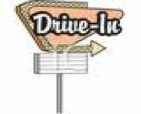 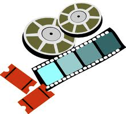 Welcome to the drive in! The setting of the 60’sDirections:  As we go through the slideshow, take notes and answer the questions below.1.What did you notice about the fashion in the clip from Grease?  Write down three things:2. Write down one key event that happened each year1960 -1961 -1962 -1963 -1964 -1965 –3. Are there any bands from the 1960’s that you still listen to today?  Write down your favorite bands of the 60’s (if you don’t have a favorite, write down bands that you have heard of):4. I participated in learning the mashed potato            Yes _________________   No ___________________5. Write down three interesting slang words and their definitions:1.2.3.6. What is something you learned about S.E. Hinton?